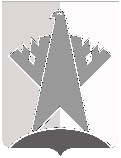 ДУМА СУРГУТСКОГО РАЙОНАХанты-Мансийского автономного округа - ЮгрыРЕШЕНИЕ«11» сентября 2020 года                                                                                                  № 972-нпа        г. СургутДума Сургутского района решила:1. Внести в решение районной Думы от 15 ноября 2005 года № 368 «О введении системы налогообложения в виде единого налога на вмененный доход для отдельных видов деятельности» следующие изменения:1) в пункте 2 решения слова «значение корректирующего коэффициента 
К-2» заменить словами «значения корректирующего коэффициента базовой доходности К2, используемые для расчета величины единого налога на вмененный доход для определенных видов деятельности»;2) пункт 3 решения признать утратившим силу;3) в абзаце первом приложения 1 к решению слова «по тексту» исключить;4) в наименовании приложения 2 к решению слова «К2 базовой доходности» заменить словами «базовой доходности К2»;5) в пункте 2 приложения 2 к решению слова «и (или) пива», «, пиво» исключить.2. Решение вступает в силу после его официального опубликования (обнародования).О внесении изменений в решение 
районной Думы от 15 ноября 2005 года № 368 «О введении системы налогообложения в виде единого налога на вмененный доход для отдельных видов деятельности»Председатель Думы Сургутского районаА.П. Сименяк«11» сентября 2020 годаГлава Сургутского районаА.А. Трубецкой «11» сентября 2020 года